   Посещение ШНОР    В рамках реализации муниципальной Дорожной карты проекта Адресной методической помощи «500+» 2022года состоялась очередная встреча муниципального куратора Кривошлыковой Светланы Владимировны и муниципального координатора Мевша Ирины Владимировны 18 марта 2022г. с Поцелуевой Людмилой Александровной, школьным координатором, заместителем директора по УВР и Мустафиной Ниной Леонидовной, заместителем директора по ВР МБОУ Паршиковской СОШ-участника проекта с целью оказания методической помощи и консультирования по формированию концептуальных документов.    На апрель запланирована встреча по вопросу подготовки аналитических справок, отчетных документов. Принято решение: ежедневно проводить консультации в телефонном режиме и посредствам использования приложений What’s App и Телеграмм.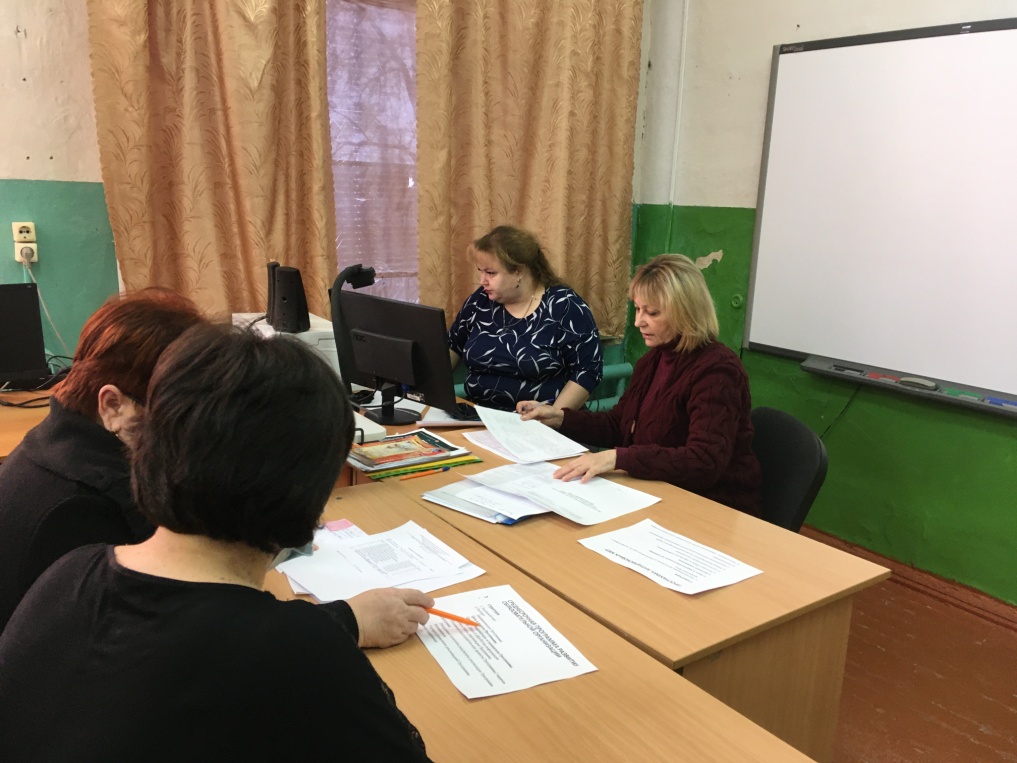 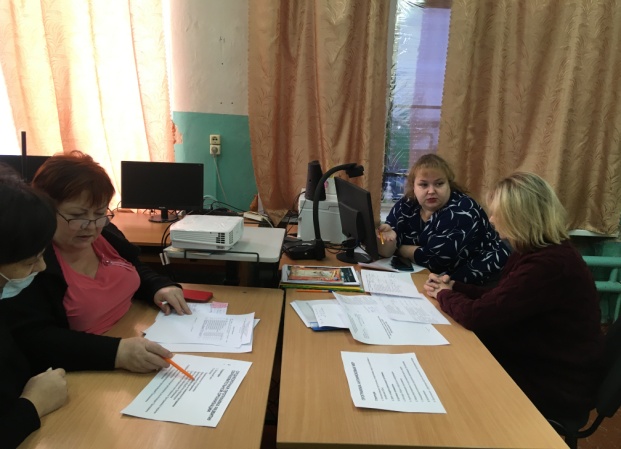 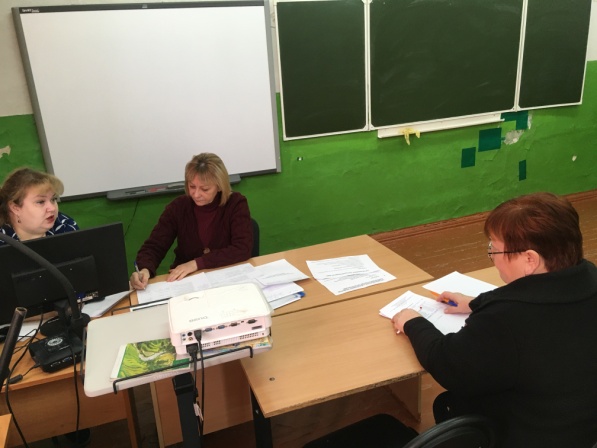 